Zgłoszenie do konkursu dla uczniów szkół ponadpodstawowych na scenariusz gry terenowej w ramach Projektu Dotacyjnego Niepodległa 2022 „PoznajMY ŚLĄSKIE 1922-1939”Formularz zgłoszeniaDane dotyczące szkołyDane dotyczące osoby biorącej udział w konkursieKLAUZULA INFORMACYJNA DLA UCZESTNIKA KONKURSU*Imię i nazwisko uczestnika/uczestnika poniżej 16 roku życia:……………………………………………………………………………………………………………**Imię i nazwisko rodzica/opiekuna prawnego dziecka (wypełnić tylko w przypadku kiedy dziecko nie ukończyło 16 lat): ……………………………………………………...…………………………………………….Wydarzenie: konkurs dla uczniów szkół ponadpodstawowych na scenariusz gry terenowej w ramach Projektu Dotacyjnego Niepodległa 2022 „PoznajMY ŚLĄSKIE 1922-1939”Klauzula informacyjna dla uczestników Konkursu (rodzica/opiekuna prawnego dziecka) pt. Olimpiada Wiedzy o Górnym Śląsku, zgodna z art. 13 ust. 1 i ust. 2 Rozporządzenia Parlamentu Europejskiego i Rady (UE) 2016/679 z dnia 27 kwietnia 2016 r (RODO):1.Administratorami Pani/Pana danych osobowych** jest Instytut Badań Regionalnych Biblioteki Śląskiej z siedzibą w Katowicach przy ul. Ligonia 7 (40-036 Katowice, tel. 32 25 14 221, wew. 305, e-mail: ibr@bs.katowice.pl),2. Pani/Pana dane osobowe** przetwarzane będą przez Administratora w celach:a) przeprowadzenia i realizacji Konkursu, wyłonienia zwycięzców i przyznania nagród. Udział w Konkursie możliwy będzie na podstawie wyrażonej zgody (art. 6 ust. 1 lit. a RODO): Wyrażam zgodę (zaznaczyć X właściwe pole)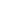 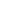 TAK 			NIE	Podanie danych osobowych w pkt 2 a) jest dobrowolne, jednak w przypadku niewyrażenia zgody nie ma Pani/Pan możliwości udziału w Konkursie.b/ związanych z prawnie uzasadnionym interesem Administratora (podstawa prawna: art. 6 ust. 1 lit. f RODO), które polegają na realizacji zadań statutowych IBR: m.in. na popularyzacji wiedzy o regionie wśród jego mieszkańców,3. Odbiorcami Pani/Pana danych osobowych** mogą być:a) podmioty, którym Administrator danych osobowych powierzył przetwarzanie danych osobowych (np. członkowie Komitetu Organizacyjnego konkursu, uczelnie, które przyznały prawo preferencyjnego przyjęcia na studia), b) inne podmioty upoważnione do dostępu do danych na podstawie odrębnych przepisów prawa.4. Przysługuje Pani/Panu prawo dostępu do treści danych osobowych oraz prawo ich sprostowania, usunięcia, ograniczenia przetwarzania, prawo do przenoszenia danych, prawo wniesienia sprzeciwu wobec przetwarzania, a także prawo do cofnięcia zgody w dowolnym momencie bez wpływu na zgodność z prawem przetwarzania, którego dokonano na podstawie zgody przed jej cofnięciem. W sprawach dotyczących danych osobowych należy się kontaktować z inspektorem danych osobowych w Bibliotece Śląskiej, tel. +48 32 20 83 726, adres e-mail: iodo@bs.katowice.pl.5. Administrator nie będzie przekazywał Pani/Pana danych osobowych** do państwa trzeciego. Pani/Pana dane osobowe nie podlegają zautomatyzowanemu podejmowaniu decyzji, w tym profilowaniu.6. Dokumentacja jest przechowywana przez okres archiwizacji zgodny z obowiązującymi aktami prawnymi i zapisami zawartymi w Regulaminie Konkursu.7. Przysługuje Pani/Panu prawo wniesienia skargi do organu nadzorczego – Prezesa Urzędu Ochrony Danych Osobowych, jeśli uzna Pani/Pan, że przetwarzanie danych osobowych odbywa się z naruszeniem przepisów „RODO”.……………………………………………………….(data, podpis uczestnika lub rodzica/opiekuna prawnego**)*Niepotrzebne skreślić**W przypadku dziecka, które nie ukończyło 16 rok życia mowa o jego danych osobowych. W takim przypadku klauzulę wypełnia rodzic/opiekun prawny. KLAUZULA INFORMACYJNA DLA NAUCZYCIELA - OPIEKUNAImię i nazwisko: ……………………………………………………………………………………… Wydarzenie: konkurs dla uczniów szkół ponadpodstawowych na scenariusz gry terenowej w ramach Projektu Dotacyjnego Niepodległa 2022 „PoznajMY ŚLĄSKIE 1922-1939”Klauzula informacyjna dla nauczyiela-opiekuna uczestnika Konkursu, zgodna z art. 13 ust. 1 i ust. 2 Rozporządzenia Parlamentu Europejskiego i Rady (UE) 2016/679 z dnia 27 kwietnia 2016 r (RODO):1.Administratorami Pani/Pana danych osobowych jest Instytut Badań Regionalnych Biblioteki Śląskiej z siedzibą w Katowicach przy ul. Ligonia 7 (40-036 Katowice, tel. 32 25 14 221, wew. 305, e-mail: ibr@bs.katowice.pl),2. Pani/Pana dane osobowe przetwarzane będą przez Administratora w celach:a) przeprowadzenia i realizacji Konkursu, wyłonienia zwycięzców i przyznania nagród. Udział w Konkursie możliwy będzie na podstawie wyrażonej zgody (art. 6 ust. 1 lit. a RODO):Wyrażam zgodę (zaznaczyć X właściwe pole)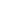 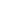 TAK 			NIE	Podanie danych osobowych w pkt 2 a) jest dobrowolne, jednak w przypadku niewyrażenia zgody nie ma Pani/Pan możliwości udziału w Konkursie.b/ związanych z prawnie uzasadnionym interesem Administratora (podstawa prawna: art. 6 ust. 1 lit. f RODO), które polegają na realizacji zadań statutowych IBR: m.in. na popularyzacji wiedzy o regionie wśród jego mieszkańców,3. Odbiorcami Pani/Pana danych osobowych mogą być:a) podmioty, którym Administrator danych osobowych powierzył przetwarzanie danych osobowych (np. członkowie Komitetu Konkursu), b) inne podmioty upoważnione do dostępu do danych na podstawie odrębnych przepisów prawa.4. Przysługuje Pani/Panu prawo dostępu do treści danych osobowych oraz prawo ich sprostowania, usunięcia, ograniczenia przetwarzania, prawo do przenoszenia danych, prawo wniesienia sprzeciwu wobec przetwarzania, a także prawo do cofnięcia zgody w dowolnym momencie bez wpływu na zgodność z prawem przetwarzania, którego dokonano na podstawie zgody przed jej cofnięciem. W sprawach dotyczących danych osobowych należy się kontaktować z inspektorem danych osobowych w Bibliotece Śląskiej, tel. +48 32 20 83 726, adres e-mail: iodo@bs.katowice.pl.5. Administrator nie będzie przekazywał Pani/Pana danych osobowych do państwa trzeciego. Pani/Pana dane osobowe nie podlegają zautomatyzowanemu podejmowaniu decyzji, w tym profilowaniu.6. Dokumentacja jest przechowywana przez okres archiwizacji zgodny z obowiązującymi aktami prawnymi i zapisami zawartymi w Regulaminie Konkursu.7. Przysługuje Pani/Panu prawo wniesienia skargi do organu nadzorczego – Prezesa Urzędu Ochrony Danych Osobowych, jeśli uzna Pani/Pan, że przetwarzanie danych osobowych odbywa się z naruszeniem przepisów „RODO”.………………………………………………………………………….(data, podpis nauczyciela-opiekuna uczestnika Konkursu)Nazwa szkoły/zespołu szkółAdres (kod, miejscowość, ulica, nr)Telefon/faxAdres email szkołyAdres e-mail, na który należy wysyłać korespondencję konkursową Imię i nazwisko nauczyciela-opiekuna ucznia/uczniówLiczba uczniów zainteresowanych udziałem w konkursie